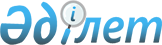 О признании утратившими силу некоторых постановлений акимата Кызылжарского района Северо–Казахстанской областиПостановление акимата Кызылжарского района Северо-Казахстанской области от 3 июня 2015 года № 264.      В соответствии с подпунктом 4) пункта 2 статьи 40 Закона Республики Казахстан "О нормативных правовых актах" от 24 марта 1998 года, акимат Кызылжарского района Северо-Казахстанской области ПОСТАНОВЛЯЕТ:

      1. Признать утратившими силу постановления акимата Кызылжарского района Северо-Казахстанской области, согласно приложению.

      2.Контроль за исполнением настоящего постановления возложить на руководителя аппарата акима Кызылжарского района Северо-Казахстанской области Акылбекову Ж.Х.

      3. Настоящее постановление вводится в действие со дня его подписания.

 Перечень постановлений признанных утратившими силу:      1) Постановление акимата Кызылжарского района Северо-Казахстанской области от 10 февраля 2015 года № 68 "Об утверждении государственного образовательного заказа на дошкольное воспитание и обучение, размера подушевого финансирования и родительской платы в Кызылжарском районе на 2015 год" (зарегистрировано в Реестре государственной регистрации нормативных правовых актов от 12 марта 2015 года № 3156, опубликовано в газетах "Қызылжар" № 14 (577) от 27 марта 2015 года, "Маяк" №12 (5515) от 20 марта 2015 года).

      2) Постановление акимата Кызылжарского района Северо-Казахстанской области от 06 марта 2015 года № 112 "Об определении мест для размещения агитационных печатных материалов и предоставлении помещений кандидатам в Президенты Республики Казахстан для проведения встреч с избирателями на территории Кызылжарского района Северо-Казахстанской области" (зарегистрировано в Реестре государственной регистрации нормативных правовых актов от 11 марта 2015 года № 3151, опубликовано в газетах "Қызылжар" № 12 (575) от 13 марта 2015 года, "Маяк" №11 (5514) от 13 марта 2015 года).

      3) Постановление акимата Кызылжарского района Северо-Казахстанской области от 06 марта 2015 года № 113 "Об определении мест для размещения агитационных печатных материалов и предоставлении помещений для проведения встреч с выборщиками кандидатов в акимы сельских округов на территории Кызылжарского района Северо-Казахстанской области" (зарегистрировано в Реестре государственной регистрации нормативных правовых актов от 11 марта 2015 года № 3150, опубликовано в газетах "Қызылжар" № 13 (576) от 20 марта 2015 года, "Маяк" №11 (5514) от 13 марта 2015 года).


					© 2012. РГП на ПХВ «Институт законодательства и правовой информации Республики Казахстан» Министерства юстиции Республики Казахстан
				
      Аким района

Б. Жумабеков
Приложение к постановлению акимата Кызылжарского района от 03 июня 2015 года № 264